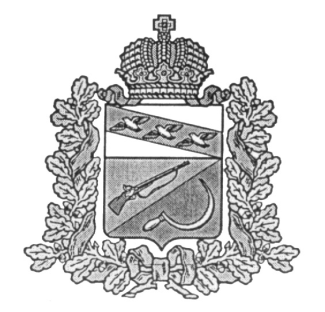 АДМИНИСТРАЦИЯЗАЩИТЕНСКОГО СЕЛЬСОВЕТАЩИГРОВСКОГО РАЙОНА КУРСКОЙ ОБЛАСТИП О С Т А Н О В Л Е Н ИЕОт «12»  октября  2018года        № 103О  внесении изменений и дополнений в постановление Администрации Защитенского сельсовета Щигровского района от 27.11.2017 года № 264 «Об утверждении Положения о порядке увольнения (освобождения) муниципального служащего в связи с утратой доверия»  В соответствии с Федеральным законом от 02.03.2007 года   № 25–ФЗ «О муниципальной службе в Российской Федерации», Федеральным законом от 25.12.2008  № 273-ФЗ «О  противодействии коррупции», Федеральным законом от 03.08.2018 года № 307 – ФЗ «О внесении изменений в отдельные законодательные акты Российской Федерации в целях совершенствования контроля за соблюдениемзаконодательства Российской Федерации «О противодействии коррупции», на основании протеста Щигровской межрайонной прокуратуры от 28.09.2018г. №  03-03-2018, Администрация Защитенского сельсовета Щигровского района                                                           постановляет:Внести в Положение о порядке увольнения (освобождения) муниципального служащего в связи с утратой доверия, утвержденное постановлением Администрации Защитенского сельсовета от 27.11.2017 года № 264 следующие изменения и дополнения:Раздел 4 «Порядок расторжения трудового договора»:а)  статью 4.1 дополнить пунктом 2.1. следующего содержания:« 2.1.доклада подразделения кадровой службы соответствующего муниципального органа по профилактике коррупционных и иных правонарушений о совершении коррупционного правонарушения, в котором излагаются фактические обстоятельства его совершения, и письменного объяснения муниципального служащего только с его согласия и при условии признания им факта совершения коррупционного правонарушения (за исключением применения взыскания в виде увольнения в связи с утратой доверия);     б)  дополнить статьей 4.7. следующего содержания:« 4.7.Сведения о применении к муниципальному служащему взыскания в виде увольнения в связи с утратой доверия включаются органом местного самоуправления, в котором муниципальный служащий проходил муниципальную службу, в реестр лиц, уволенных в связи с утратой доверия, предусмотренный статьей 15 Федерального закона от 25 декабря 2008 года N 273-ФЗ "О противодействии коррупции".Контроль за исполнением настоящего постановления оставляю за собой.Постановление вступает в силу со дня его обнародования.Глава Защитенского сельсовета                                                   В.И.Аралкин